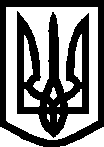 УПРАВЛІННЯ ОСВІТИ МЕЛІТОПОЛЬСЬКОЇ МІСЬКОЇ РАДИЗАПОРІЗЬКОЇ ОБЛАСТІНАКАЗ30.12.2016                                       м. Мелітополь                                        № 935Про підготовку до проведення зовнішнього незалежного оцінювання у 2017 році в м. МелітополіВідповідно до спільного наказу Департаменту освіти і науки Запорізької облдержадміністрації та ДпРЦОЯО від 26.10.2016 № 0789//84 «Про підготовку до проведення зовнішнього незалежного оцінювання в 2017 році в Запорізькій області» та з метою належної підготовки до проведення в м. Мелітополі зовнішнього незалежного оцінювання навчальних досягнень випускників навчальних закладів системи загальної середньої освіти, які виявили бажання вступати до вищих навчальних закладів у 2017 році (далі – зовнішнього оцінювання),НАКАЗУЮ:1. Заступнику начальника управління Чернишовій О.Ю. вжити організаційних заходів щодо:1.1 проведення інформаційно - роз’яснювальної роботи з питань ЗНО 2017 серед громадськості спільно з Дніпропетровським регіональним центром оцінювання якості освіти (далі – ДпРЦОЯО);1.2 надання ДпРЦОЯО пропозицій щодо формування мережі пунктів проведення зовнішнього оцінювання, допомоги в доборі осіб, які будуть залучатися до проведення зовнішнього оцінювання та організації їхнього навчання;1.3 своєчасного та в повному обсязі забезпечення пунктів проведення ЗНО та пунктів перевірки сертифікаційних робіт залученими працівниками, їх підготовку, створення належних умов для роботи в зазначених пунктах;1.4 підготовки листів управлінню з питань надзвичайних ситуацій виконавчого комітету Мелітопольської міської ради, відділу охорони здоров’я Мелітопольської міської ради, Мелітопольському відділу поліції ГУНП в Запорізькій області з питань створення безпечних умов місцях проведення пробного ЗНО до 24.03.2017 р.;1.5. підготовки листів управлінню з питань надзвичайних ситуацій виконавчого комітету Мелітопольської міської ради, відділу охорони здоров’я Мелітопольської міської ради, Мелітопольському відділу поліції ГУНП в Запорізькій області з питань створення безпечних умов для учасників ЗНО: з української мови і літератури, англійської та німецької мов, математики, історії України до 18.05.2017 р.; з усіх інших предметів ЗНО, крім вищезазначених до 02.06.2017р.;1.6 визначення спільно з відділом охорони здоров’я Мелітопольської міської ради переліку медичних працівників для чергування впунктах проведення пробного ЗНО до 24.03.2017 р.;пунктах проведення ЗНО з української мови і літератури, англійської та німецької мов, математики, історії України до 18.05.2017 р.;пунктах проведення ЗНО з усіх інших предметів ЗНО, крім вищезазначених до 02.06.2017р.;1.7 сприяння ДпРЦОЯО в організації та проведенні  реєстрації осіб для участі в зовнішньому оцінюванні, апробації тестових завдань, пробного зовнішнього оцінювання, перевірки завдань сертифікаційних робіт;1.8 доведення даного наказу до відома керівників підпорядкованих загальноосвітніх навчальних закладів.2. Керівникам загальноосвітніх навчальних закладів забезпечити:2.1   якісне проведення інформаційно-роз’яснювальної роботи з питань зовнішнього оцінювання серед громадськості;2.2 формування та відправлення до ДпРЦОЯО комплектів реєстраційних документів випускників старшої школи для проведення реєстрації з 06.02.2017 до 28.02.2017 та для внесення змін до реєстраційних даних до 31.03.2017 р.; 2.3 створення безпечних умов учасникам зовнішнього оцінювання в місцях його проведення;2.4  сприяння ДпРЦОЯО в організації та проведенні апробації тестових завдань, пробного зовнішнього оцінювання, перевірки завдань сертифікаційних робіт;2.5 до 01.02.2017 р. наказом по закладу призначити відповідальну особу за реєстрацію випускників для участі в ЗНО 2017.3. Координацію діяльності щодо виконання цього наказу та контроль покласти на заступника начальника управління освіти Чернишову О.Ю.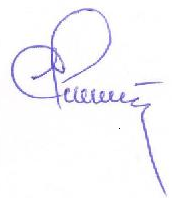 Начальник  управління освіти	І.А. ЄлісєєвЧернишова, 44-85-06Ніколенко , 44-01-69